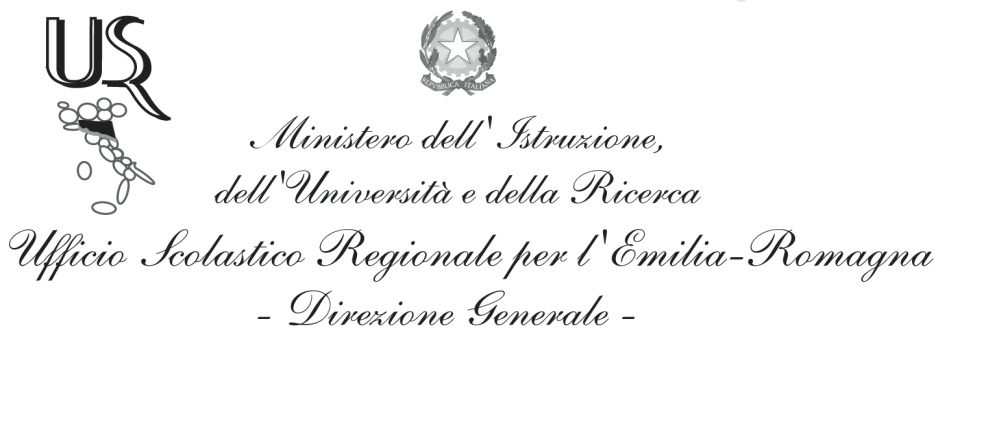 Ufficio VIII - Ambito territoriale per la provincia di ModenaUfficio Organici  Reclutamento e  movimenti scuola infanzia e primariaProt. n. 10484/1		Modena. 14/09/2016		LA BUONA SCUOLA – FASE B SCUOLA PRIMARIA POSTI DI SOSTEGNOSi rende noto che nella convocazione di sabato 12 settembre 2015, su 76 candidatI accettanti il ruolo in provincia di Modena su posto di sostegno scuola primaria, una sola docente era presente in convocazione ed ha scelto la sede I.C. di San Cesario. I restanti settantacinque docenti sono rimasti nella sede di accettazione di contratto a tempo determinato fino al 30/06/2016.								IL DIRIGENTE							          Silvia Menabue							(firma autografa sostituita a mezzo stampa,                                                    				 ai sensi art. 3, comma 2 del D lgs. n. 39/1993)Alle O..SS. della scuola   LORO SEDIAI Dirigenti Scolastici di ogni ordine e grado  LORO SEDI				Il Funzionario: Sig.ra Franca ScavoneResponsabile del procedimento: Franca Scavone  	                                                    Tel. 059/ 059382949    Fax: 059/820676e-mail: segrcsa.mo@istruzione.it Questo indirizzo e-mail è protetto dallo spam bot. Abilita Javascript per vederlo.       Via Rainusso, 70/100 - 41100 -  MODENA    Tel: 059/382800     Fax: 059/820676e-mail:  segrcsa.mo@istruzione.it Questo indirizzo e-mail è protetto dallo spam bot. Abilita Javascript per vederlo.       Sito web:  http://csa.provincia.modena.it/